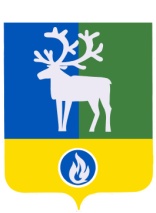 ПРОЕКТБЕЛОЯРСКИЙ РАЙОНХАНТЫ-МАНСИЙСКИЙ АВТОНОМНЫЙ ОКРУГ - ЮГРААДМИНИСТРАЦИЯ БЕЛОЯРСКОГО РАЙОНАПОСТАНОВЛЕНИЕот _____________ 2019 года                                                                                          № ______О внесении изменений в приложение к постановлению администрацииБелоярского района от 1 ноября 2017 года № 1020П о с т а н о в л я ю:1. Внести в приложение «Муниципальная программа Белоярского района «Формирование современной городской среды на 2018 - 2022 годы» (далее – Программа) к постановлению администрации Белоярского района от 1 ноября 2017 года № 1020 «Об утверждении муниципальной программы Белоярского района «Формирование современной городской среды на 2018 – 2022 годы» следующие изменения:1) позицию паспорта Программы «Портфели проектов (проекты), направленные на реализацию в Ханты-Мансийском автономном округе-Югре национальных и федеральных проектов (программ) Российской Федерации, параметры их финансового обеспечения» изложить в следующей редакции:2) позицию паспорта Программы «Финансовое обеспечение муниципальной программы» изложить в следующей редакции:3) таблицу 3 «Перечень основных мероприятий муниципальной программы, их связь с целевыми показателями» Программы изложить в редакции согласно приложению 1 к настоящему постановлению;4) таблицу 5 «Перечень основных мероприятий муниципальной программы, объемы и источники их финансирования» Программы изложить в редакции согласно приложению 2 к настоящему постановлению;5) таблицу 5.1 «Мероприятия, реализуемые на принципах проектного управления, направленные в том числе на исполнение национальных и федеральных проектов (программ) Российской Федерации» Программы изложить в редакции согласно приложению 3 к настоящему постановлению.2. Опубликовать настоящее постановление в газете «Белоярские вести. Официальный выпуск».3. Настоящее постановление вступает в силу после официального опубликования.4. Контроль за выполнением постановления возложить на первого заместителя главы Белоярского района Ойнеца А.В.Глава Белоярского района                                                                                      С.П.МаненковИ З М Е Н Е Н И Я,вносимые в таблицу 3 муниципальной программы Белоярского района«Формирование современной городской среды на 2018 – 2022 годы» «Таблица 3Перечень основных мероприятий муниципальной программы, их связь с целевыми показателями»И З М Е Н Е Н И Я,вносимые в таблицу 5 муниципальной программы Белоярского района«Формирование современной городской среды на 2018 – 2022 годы» «Таблица 5Перечень основных мероприятий муниципальной программы, объемы и источники их финансированияИ З М Е Н Е Н И Я,вносимые в таблицу 5.1  муниципальной программы Белоярского района«Формирование современной городской среды на 2018 – 2022 годы» «Таблица 5.1Мероприятия, реализуемые на принципах проектного управления, направленные в том числе на исполнение национальных и федеральных проектов (программ) Российской Федерации»«Портфели проектов (проекты), направленные на реализацию в Ханты-Мансийском автономном округе-Югре национальных и федеральных проектов (программ) Российской Федерации, параметры их финансового обеспеченияПортфель проектов «Жилье и городская среда» - 91 035,5 тыс.рублей, в том числе:региональный проект «Формирование комфортной городской среды» - 91 035,5 тыс.рублей»;«Финансовое обеспечение муниципальной программыОбщий объем финансирования муниципальной программы на 2018 - 2022 годы составляет 141 588,4 тыс.рублей, в том числе:1) за счет средств бюджета Белоярского района, сформированного за счет средств федерального бюджета (далее – федеральный бюджет) – 67 770,2 тыс.рублей, в том числе:2018 год – 3 324,5 тыс.рублей;2019 год – 64 445,7 тыс.рублей;2) за счет средств бюджета Белоярского района, сформированного за счет средств бюджета Ханты-Мансийского автономного округа – Югры (далее – бюджет автономного округа) – 45 313,2  тыс.рублей, в том числе:2018 год – 21 826,9 тыс.рублей;2019 год – 9 375,8 тыс.рублей;2020 год – 7 791,6 тыс.рублей;2021 год – 6 318,9 тыс.рублей;3) за счет средств бюджета Белоярского района 28 505,0 тыс.рублей, в том числе:2018 год – 13 825,5 тыс.рублей;2019 год – 13 111,7 тыс.рублей;2020 год – 865,7 тыс.рублей;2021 год – 702,1 тыс.рублей»;ПРИЛОЖЕНИЕ 1к постановлению администрации Белоярского районаот «___»____________2019 года №_____№ п/пНаименование основного мероприятияНаименование целевого показателяРасчет значения целевого показателя*1234Цель «Создание комфортных условий проживания населения, повышение качества и благоустройства городской среды на территории муниципальных образований Белоярского района»Цель «Создание комфортных условий проживания населения, повышение качества и благоустройства городской среды на территории муниципальных образований Белоярского района»Цель «Создание комфортных условий проживания населения, повышение качества и благоустройства городской среды на территории муниципальных образований Белоярского района»Цель «Создание комфортных условий проживания населения, повышение качества и благоустройства городской среды на территории муниципальных образований Белоярского района»Задача 1 «Повышение уровня благоустройства дворовых территорий»Задача 1 «Повышение уровня благоустройства дворовых территорий»Задача 1 «Повышение уровня благоустройства дворовых территорий»Задача 1 «Повышение уровня благоустройства дворовых территорий»Задача 2 «Повышение уровня благоустройства территорий общего пользования»Задача 2 «Повышение уровня благоустройства территорий общего пользования»Задача 2 «Повышение уровня благоустройства территорий общего пользования»Задача 2 «Повышение уровня благоустройства территорий общего пользования»Задача 3 «Повышение уровня вовлеченности заинтересованных граждан, организаций, представителей бизнес-сообщества в реализацию мероприятий по формированию современной городской среды»Задача 3 «Повышение уровня вовлеченности заинтересованных граждан, организаций, представителей бизнес-сообщества в реализацию мероприятий по формированию современной городской среды»Задача 3 «Повышение уровня вовлеченности заинтересованных граждан, организаций, представителей бизнес-сообщества в реализацию мероприятий по формированию современной городской среды»Задача 3 «Повышение уровня вовлеченности заинтересованных граждан, организаций, представителей бизнес-сообщества в реализацию мероприятий по формированию современной городской среды»1Благоустройство дворовых территорий поселений Белоярского районаКоличество благоустроенных дворовых территорий Определяется, исходя из фактического количества благоустроенных дворовых территорий, из числа подлежащих благоустройству по итогам проведенной инвентаризации, в соответствии с постановлением Правительства Российской Федерации от 10.02.2017 №169 «Об утверждении правил предоставления и распределения субсидий из федерального бюджета бюджетам субъектов Российской Федерации на поддержку государственных программ субъектов Российской Федерации и муниципальных программ формирования современной городской среды»1Благоустройство дворовых территорий поселений Белоярского районаДоля граждан, принявших участие в решении вопросов развития городской среды от общего количества граждан в возрасте от 14 лет, проживающих в Белоярском районеОпределяется как отношение количества граждан, принявших участие в решении вопросов развития городской среды, к общему количеству граждан в возрасте от 14 лет, проживающих в Белоярском районе, умноженное на 100%2Благоустройство общественных территорий поселений Белоярского районаКоличество благоустроенных общественных территорий Определяется, исходя из фактического количества благоустроенных общественных территорий, из числа подлежащих благоустройству по итогам проведенной инвентаризации, в соответствии с постановлением Правительства Российской Федерации от 10.02.2017 №169 «Об утверждении правил предоставления и распределения субсидий из федерального бюджета бюджетам субъектов Российской Федерации на поддержку государственных программ субъектов Российской Федерации и муниципальных программ формирования современной городской среды»2Благоустройство общественных территорий поселений Белоярского районаДоля граждан, принявших участие в решении вопросов развития городской среды от общего количества граждан в возрасте от 14 лет, проживающих в Белоярском районеОпределяется как отношение количества граждан, принявших участие в решении вопросов развития городской среды, к общему количеству граждан в возрасте от 14 лет, проживающих в Белоярском районе, умноженное на 100%3Федеральный проект «Формирование комфортной городской среды»Количество благоустроенных дворовых территорий Количество благоустроенных общественных территорий Доля граждан, принявших участие в решении вопросов развития городской среды от общего количества граждан в возрасте от 14 лет, проживающих в Белоярском районеОпределяется, исходя из фактического количества благоустроенных дворовых территорий, из числа подлежащих благоустройству по итогам проведенной инвентаризации, в соответствии с постановлением Правительства Российской Федерации от 10.02.2017 №169 «Об утверждении правил предоставления и распределения субсидий из федерального бюджета бюджетам субъектов Российской Федерации на поддержку государственных программ субъектов Российской Федерации и муниципальных программ формирования современной городской среды»Определяется, исходя из фактического количества благоустроенных общественных территорий, из числа подлежащих благоустройству по итогам проведенной инвентаризации, в соответствии с постановлением Правительства Российской Федерации от 10.02.2017 №169 «Об утверждении правил предоставления и распределения субсидий из федерального бюджета бюджетам субъектов Российской Федерации на поддержку государственных программ субъектов Российской Федерации и муниципальных программ формирования современной городской среды»Определяется как отношение количества граждан, принявших участие в решении вопросов развития городской среды, к общему количеству граждан в возрасте от 14 лет, проживающих в Белоярском районе, умноженное на 100%3.1Благоустройство дворовых территорий поселений Белоярского районаКоличество благоустроенных дворовых территорий Количество благоустроенных общественных территорий Доля граждан, принявших участие в решении вопросов развития городской среды от общего количества граждан в возрасте от 14 лет, проживающих в Белоярском районеОпределяется, исходя из фактического количества благоустроенных дворовых территорий, из числа подлежащих благоустройству по итогам проведенной инвентаризации, в соответствии с постановлением Правительства Российской Федерации от 10.02.2017 №169 «Об утверждении правил предоставления и распределения субсидий из федерального бюджета бюджетам субъектов Российской Федерации на поддержку государственных программ субъектов Российской Федерации и муниципальных программ формирования современной городской среды»Определяется, исходя из фактического количества благоустроенных общественных территорий, из числа подлежащих благоустройству по итогам проведенной инвентаризации, в соответствии с постановлением Правительства Российской Федерации от 10.02.2017 №169 «Об утверждении правил предоставления и распределения субсидий из федерального бюджета бюджетам субъектов Российской Федерации на поддержку государственных программ субъектов Российской Федерации и муниципальных программ формирования современной городской среды»Определяется как отношение количества граждан, принявших участие в решении вопросов развития городской среды, к общему количеству граждан в возрасте от 14 лет, проживающих в Белоярском районе, умноженное на 100%3.2Благоустройство общественных территорий поселений Белоярского районаКоличество благоустроенных дворовых территорий Количество благоустроенных общественных территорий Доля граждан, принявших участие в решении вопросов развития городской среды от общего количества граждан в возрасте от 14 лет, проживающих в Белоярском районеОпределяется, исходя из фактического количества благоустроенных дворовых территорий, из числа подлежащих благоустройству по итогам проведенной инвентаризации, в соответствии с постановлением Правительства Российской Федерации от 10.02.2017 №169 «Об утверждении правил предоставления и распределения субсидий из федерального бюджета бюджетам субъектов Российской Федерации на поддержку государственных программ субъектов Российской Федерации и муниципальных программ формирования современной городской среды»Определяется, исходя из фактического количества благоустроенных общественных территорий, из числа подлежащих благоустройству по итогам проведенной инвентаризации, в соответствии с постановлением Правительства Российской Федерации от 10.02.2017 №169 «Об утверждении правил предоставления и распределения субсидий из федерального бюджета бюджетам субъектов Российской Федерации на поддержку государственных программ субъектов Российской Федерации и муниципальных программ формирования современной городской среды»Определяется как отношение количества граждан, принявших участие в решении вопросов развития городской среды, к общему количеству граждан в возрасте от 14 лет, проживающих в Белоярском районе, умноженное на 100%ПРИЛОЖЕНИЕ 2к постановлению администрации Белоярского районаот «___»____________2019 года №_____Номер основного мероприятияНаименование основных мероприятий муниципальной программы (их связь с показателями муниципальной программы)Ответственный исполнитель, соисполнитель муниципальной программыИсточники финансированияОбъем бюджетных ассигнований на реализацию муниципальной программы (тыс.рублей)Объем бюджетных ассигнований на реализацию муниципальной программы (тыс.рублей)Объем бюджетных ассигнований на реализацию муниципальной программы (тыс.рублей)Объем бюджетных ассигнований на реализацию муниципальной программы (тыс.рублей)Объем бюджетных ассигнований на реализацию муниципальной программы (тыс.рублей)Объем бюджетных ассигнований на реализацию муниципальной программы (тыс.рублей)Номер основного мероприятияНаименование основных мероприятий муниципальной программы (их связь с показателями муниципальной программы)Ответственный исполнитель, соисполнитель муниципальной программыИсточники финансированияВсегов том числев том числев том числев том числев том числеНомер основного мероприятияНаименование основных мероприятий муниципальной программы (их связь с показателями муниципальной программы)Ответственный исполнитель, соисполнитель муниципальной программыИсточники финансированияВсего2018 г.2019 г.2020 г.2021 г.2022 г.123456789101Благоустройство дворовых территорий поселений Белоярского района (1,4)УКСВсего:25 265,213 689,211 576,0---1Благоустройство дворовых территорий поселений Белоярского района (1,4)УКСфедеральный бюджет1 053,81 053,8----1Благоустройство дворовых территорий поселений Белоярского района (1,4)УКСбюджет автономного округа2 458,82 458,8----1Благоустройство дворовых территорий поселений Белоярского района (1,4)УКСбюджет Белоярского района21 752,610 176,611 576,0---2Благоустройство общественных территорий поселений Белоярского района (2,3,4)УКСВсего:25 287,725 287,7----2Благоустройство общественных территорий поселений Белоярского района (2,3,4)УКСфедеральный бюджет2 270,72 270,1----2Благоустройство общественных территорий поселений Белоярского района (2,3,4)УКСбюджет автономного округа19 368,119 368,1----2Благоустройство общественных территорий поселений Белоярского района (2,3,4)УКСбюджет Белоярского района3 648,93 648,9----3Федеральный проект «Формирование комфортной городской среды»УКСВсего:91 035,5-75 357,28 657,37 021,0-3Федеральный проект «Формирование комфортной городской среды»УКСфедеральный бюджет64 445,7-64 445,7---3Федеральный проект «Формирование комфортной городской среды»УКСбюджет автономного округа23 486,3-9 375,87 791,66 318,9-3Федеральный проект «Формирование комфортной городской среды»УКСбюджет Белоярского района3 103,5-1 535,7865,7702,1-3.1Благоустройство дворовых территорий поселений Белоярского района (1,4)УКСВсего:2 691,4-2 691,4---3.1Благоустройство дворовых территорий поселений Белоярского района (1,4)УКСфедеральный бюджет------3.1Благоустройство дворовых территорий поселений Белоярского района (1,4)УКСбюджет автономного округа2 422,3-2 422,3---3.1Благоустройство дворовых территорий поселений Белоярского района (1,4)УКСбюджет Белоярского района269,1-269,1---3.2Благоустройство общественных территорий поселений Белоярского района (2,3,4)УКСВсего:88 344,1-72 665,88 657,38 657,3-3.2Благоустройство общественных территорий поселений Белоярского района (2,3,4)УКСфедеральный бюджет64 445,7-64 445,7---3.2Благоустройство общественных территорий поселений Белоярского района (2,3,4)УКСбюджет автономного округа21 064,0-6 953,57 791,66 318,9-3.2Благоустройство общественных территорий поселений Белоярского района (2,3,4)УКСбюджет Белоярского района2 834,4-1 266,6865,7702,1-Итого по муниципальной программеВсего:438 930,138 976,986 933,2156 157,3130 721,0100 000,0Итого по муниципальной программефедеральный бюджет7 770,23 324,564 445,7---Итого по муниципальной программебюджет автономного округа42 890,921 826,99 375,87 791,66 318,9-Итого по муниципальной программебюджет Белоярского района17 069,013 825,513 111,7865,7702,1-ПРИЛОЖЕНИЕ 3к постановлению администрации Белоярского районаот «___»____________2019 года №_____№ п/пНаименование портфеля проектовНаименование проекта или мероприятияНомер мероприятияЦелиСрок реализацииИсточники финансированияПараметры финансового обеспечения (тыс.рублей)Параметры финансового обеспечения (тыс.рублей)Параметры финансового обеспечения (тыс.рублей)Параметры финансового обеспечения (тыс.рублей)Параметры финансового обеспечения (тыс.рублей)Параметры финансового обеспечения (тыс.рублей)№ п/пНаименование портфеля проектовНаименование проекта или мероприятияНомер мероприятияЦелиСрок реализацииИсточники финансированияВсегов том числев том числев том числев том числев том числе№ п/пНаименование портфеля проектовНаименование проекта или мероприятияНомер мероприятияЦелиСрок реализацииИсточники финансированияВсего2019 г.2020 г.2021 г.2022 г.1234567891011121«Жилье и городская среда»Региональный проект «Формирование комфортной городской среды» (2)2.2В соответствии с паспортом проекта2019 - 2022Всего:91 035,575 357,28 657,37 021,0-1«Жилье и городская среда»Региональный проект «Формирование комфортной городской среды» (2)2.2В соответствии с паспортом проекта2019 - 2022федеральный бюджет64 445,764 445,7---1«Жилье и городская среда»Региональный проект «Формирование комфортной городской среды» (2)2.2В соответствии с паспортом проекта2019 - 2022бюджет автономного округа23 486,39 375,87 791,66 318,9-1«Жилье и городская среда»Региональный проект «Формирование комфортной городской среды» (2)2.2В соответствии с паспортом проекта2019 - 2022бюджет Белоярского района3 103,51 535,7865,7702,1-